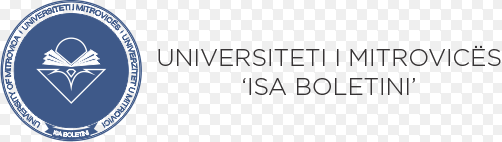 Rezultatet e studenteve nga lenda “Hyrje në Biznes”, Afati i Prillit 2019			Ligjerues: 	Filloreta Kunoviku Demiri, PhD Candidate*Verejtje: Konsultimet mbahen me date 06.05.2019 nga ora 14:00-14:15 ne S44Nr.StudentiNota1Muhamed XhafaKonsultime